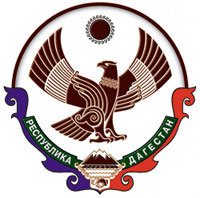 РЕСПУБЛИКА ДАГЕСТАН.АДМИНИСТРАЦИЯ ГОРОДСКОГО  ОКРУГА«ГОРОД  КАСПИЙСК»«Об утверждении положения об автоматизированной системе учета оплаты проезда пассажиров на транспорте общего пользования городского округа «город Каспийск». В соответствии с Федеральным законом от 13.07.2015 N 220-ФЗ «Об организации регулярных перевозок пассажиров и багажа автомобильным транспортом и городским наземным электрическим транспортом в Российской Федерации и о внесении изменений в отдельные законодательные акты Российской Федерации», Федеральным законом от 06.10.2003 № 131-ФЗ «Об общих принципах организации местного самоуправления в Российской Федерации», Уставом городского округа «город Каспийск», в целях улучшения транспортного обслуживания населения перевозчиками, осуществляющими на территории городского округа «город Каспийск» деятельность в сфере перевозок транспортом общего пользования, Администрация городского округа «город Каспийск»ПОСТАНОВЛЯЕТ:1. Утвердить прилагаемое положение об автоматизированной системе учета оплаты проезда пассажиров (АСУОП). на транспорте общего пользования городского округа «город Каспийск 2. Организационно-проектному управлению по экономике и инвестиционной политике (Биярсланов З.М.):- организовать в соответствии с законодательством работу по внедрению АСУОП на транспорте общего пользования;- оказать содействие перевозчикам, осуществляющим на территории городского округа «город Каспийск» деятельность в сфере перевозок транспортом общего пользования по внедрению АСУОП.3. Отделу муниципальных закупок и торговли (Магомедов Д.К.) организовать конкурсные процедуры в целях определения организации, оказывающей услуги по внедрению автоматизированной системы учеты оплаты проезда на транспорте общего пользования.3. Опубликовать настоящее постановление в газете «Трудовой Каспийск» и разместить на официальном сайте городского округа «город Каспийск» в информационно-телекоммуникационной сети «Интернет» (www.kaspiysk.org).4. Контроль за исполнением настоящего постановления возложить на первого заместителя Главы городского округа «город Каспийск» Таибова З.Т..5. Настоящее постановление вступает в силу со дня его официального опубликования.Глава городского округа «город Каспийск»                                                                         М.С. АбдулаевИсп. нач. Организационно-проектногоуправленияЗ.М. БиярслановСогласовано:Первый зам. Главы администрацииЗ.Т. ТаибовНач. юридического отделаР.А. МагомедовНач. отдела муниципальных закупок и торговлиД.К. МагомедовОрджоникидзе ул., 12, г. Каспийск, 368300,   тел.: 8(246)5-14-11, факс: 8(246)5-10-00 сайт: www.kaspiysk.org, e-mail: kasp.info@yandex.ru, ОКПО 04046996; ОГРН 1020502132551; ИНН/КПП 0545011427/055401001____ ______  2019 г.                   ПОСТАНОВЛЕНИЕПРОЕКТ                                           №______________ 